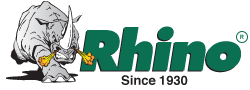 Rhino Seed & Landscape Supply 					  Safety Data Sheet 	 	           Revision Date: 8/5/19Product Identification: Product Name			Rhino Green Regular Mulch, 50#Product Description		Lawn CareOther Means of Identification:Synonyms 				Rhino Green MulchProduct code  			N/ARecommended Use and Restrictions on Use:Recommended use			Lawn RepairUse advised againstDetails of supplier of Safety Data Sheet:Supplier Name			BPV EnvironmentalSupplier Address			511 – 76th Street SW Byron Center, MI 49315, USASupplier Phone Number		(616) 281-4502Emergency Telephone Number	(877) 744-6657 OR (616) 318 – 8755Classification of Substance,  Mixture,  or Product:					Not classified for physical or health hazards . Material is 						99% dust free and is primarily a nuisance dust.Signal Word				WarningHazard Statements: 			May cause irritation of skin, eyes, nose, and throat , 						mucous membranesPrecautionary Statements		If medical advice is needed, have product container or 						label at hand					Keep out of reach of children					Read label before use. 					Do not eat, drink or smoke when using this product	Routes of Entry			 Inhalation,  ingestion (swallowing), eyesTarget Organs			Lungs, upper respiratory tract, mucous membranes, eyesGHS Classification: 	GHS  Rating					Health: 5 					Fire: 4					Instability: 5					Specific Hazard: N/A					GHS Symbols: GHS05, GHS07 GHS08 					GHS Statement: H301, H315, H319, H335, H341 Other Non-GHS Classification: 	NFPA Rating HMIS Rating					Health: 0 					Flammability: 1					Reactivity: 0 					PPE Code: XHMIS Rating					Health: 0 					Flammability: 1 					Physical Hazard: 0 					Personal Protection: XHazard Data:				OSHA Permissible Exposure Limit (PEL) for cellulose dust: 					15 mg/m3 TWA. Threshold Limit Value (TLV) for cellulose dust: 					10 mg/m3 TWA. Ingredients:Description of First Aid Measures: After Eye Contact: Flush thoroughly with water; see physician if irritation persists.After Skin Contact: In case of broken skin, wear gloves. Wash dust out with soap & water.After Inhalation: Move victim to fresh air, administer oxygen if breathing is difficult. Get medical attention. After Ingestion: Do not induce vomiting – contact a physician Routes of Entry: Lungs (Breathing) ingestion (Swallowing) Extinguishing Media:Suitable Extinguishing Agents	Use alcohol-resistant foam, water, or dry chemical foamUn-Suitable Extinguishing Agents N/ASpecial hazards arising from the substance or mixture:
					N/APersonal precautions, protective equipment and emergency procedures:					N/AEnvironmental precautions:	NoneMethods and material for containment and cleaning up:					Swept and containerized utilizing normal housekeeping 						practices. Precautions to be taken when handling: 					Avoid dust inhalation. Avoid Dust accumulation on floors 						and surfaces- slip hazard conditions may developStorage Considerations:		Store in a cool dry placeExposure Controls:			Wear appropriate personal protective equipmentEngineering Controls:		If working with this product indoors, use process 							enclosures, local exhaust ventilation, or other engineering 						controls to control airborne levels below recommended 						exposure limits.Personal Protective Equipment:	Respiratory Protection		When handling an NIOSH approved dust/mist respirator is 					 recommended Protective Goggles  			 Safety goggles/glasses should be utilizedWork/Hygenic/Maintenance Practices:					Facilities utilizing this material/product should be equipped 						with an eye wash facility and wash sink. Wash hands after 						handling to avoid eye exposure.Physical Data: Physical State:			SolidAppearance				Green mulched paperFlash Point				N/AFlammable Limits			N/AExplosive Limits			LEL: N/A		UEL: N/AAutoignition Pt			N/AMoisture Content			 N/A pH:					N/AReactivity: No data availableStability: Stable Hazardous Polymerization: Will Not OccurConditions to Avoid: Heat, Sparks, Flames or contact with strong oxidizing agents and alkalis. Incompatible Material: No Data AvailableHazardous Decomposition Products: No Data AvailableToxicity Data: 			None of the materials in this product are on the IARC, 						OSHA, or NTP carcinogen lists. Ecotoxicity Persistence and degradability: No Data AvailableBioaccumulative potential: No Data AvailableMobility in soil: No Data AvailableOther adverse effects: No Data AvailableWaste and disposal:			Dispose of in accordance with all applicable federal, state, 						local and provincial regulations. Landfill or incinerator.Land Transport (US DOT):DOT Proper Shipping Name: Not dangerous goodsDOT Hazard Class:UN/NA Number:Air Transport (ICAO/IATA):ICAO/IATA Shipping Name: Not dangerous goodsAdditional Transport Information:  Transport in accordance with local, state, and federal regulations.N/AThis material safety data sheet and the information it contained are offered to you in good faith as accurate. We have reviewed the information contained in this data sheet and believe that the information to be correct but cannot guarantee its accuracy or completeness. Health and safety precautions in this data sheet may not be adequate for all individuals and/or situations. It is the user's obligation to evaluate and use this product safely and to comply with all applicable laws and regulations. This information and product are furnished on the condition that the person receiving them shall make his own determination as to the suitability of the product for his particular purpose and on the condition that he assumes the risk of his use thereof. No statement made in this data sheet construed as a permission or recommendation for the use of any product in a manner that might infringe existing patents. No warranty is made, either express or implied. CAS No.Chemical or Component NameWeight %9004-34-6CelluloseN/AN/AAdizine Mulch Green 0615 LiquidN/A